Curriculum virtaeSTEPHENC/o-Phone (Cell): +971501685421Email: stephen.342102@2freemail.com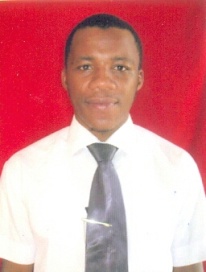 PERSONAL DETAILS                                    Date of Birth:    24th January 1984                                    Nationality:       Ghanaian                                   Marital Status:  married                                   Languages spoken:  English                                   Visa status: ResidenceCARREER OBJECTIVETo pursue an excellent career in a challenging facility where my  professional knowledge and practical field experiences will be brought to bear to attain organizational goals and self development leading to an excellent service delivery   WORK EXPERIENCE[june 2016 to date]  Brand options advertising llc Dubai UAEMedical Aid Giving first aid treatment to injured workers at siteMonitoring and keeping the health records of employeesEnsuring  that first aid kits are adequately filledAccompanying ill or injured workers to hospital[May, 2013 to june 2016] Presbyterian health Services, Agogo Hospital, Ashanti Region, Ghana.  Staff nurseRESPONSBILITIES:-using the standard nursing procedures in caring for patients-Assessing and examining patient from hair to toe-Identifying patient problems and solving them-Admitting patients into the ward-Giving medication to patients and recording appropriately-Checking patients vital signs such as temperature, pulse, respiration and blood pressure and recording appropriately-assisting the physician in carrying out procedures-Writing report on all patients assigned to me-Setting of patient vein for intravenous treatments-Educating patient on his or her condition and convincing patients and relatives to consent to treatment-carrying out procedures using the standard aseptic techniques -Attending to patients needs as the need arises or as directed by supervisor	[Febuary 2011-april 2013] China jianxi construction company limitedSafety officer/ medical aidRESPONSBILITIES:Providing advice and guidance on health and safety standardsPromoting a positive health safety cultureAdvising management on accident preventionDeveloping and implementing health and safety policyOverseeing the development of adequate risk assessmentsIdentifying the safety training needs of workersEnsuring that workers wear protective gears while on dutyEnsuring that all standard  safety precautions are taken to meet local legal regulations-administering first aid treatment to injured workers before taking them to hospital Keeping accurate health records of workers  Attending to workers needs as the need arises QUALIFICATION- Safety and occupational health – Presbyterian nursing training college, Bawku, Ghana 2011-Diploma in Registered General Nursing, Presbyterian Nurses training college, Bawku, upper east region Ghana 2010- West African Senior Secondary Certificate Examination, WASSCE (General Science), Ghana Senior High School, Tamale, Northern Region Ghana, 2006OTHER TRAINING/CERTIFICATESUAE regulatory requirements	 on health and safety December 2017NEBOSH IGC candidate( on-going)First aid training Febuary 2017Basic fire fighting training Febuary 2017INTEREST AND HOBBIES Reading, driving and internet browsingREFERENCESWould be provided on request